МИНИСТЕРСТВО  ОБРАЗОВАНИЯ  И  НАУКИ  РД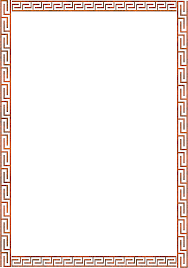 ГОСУДАРСТВЕННОЕ  КАЗЕННОЕ  ОБЩЕОБРАЗОООВАТЕЛЬНОЕ  УЧРРЕЖДЕНИЕ«Республиканская  специальная (коррекционная)                             школа – интернат  VIII  вида»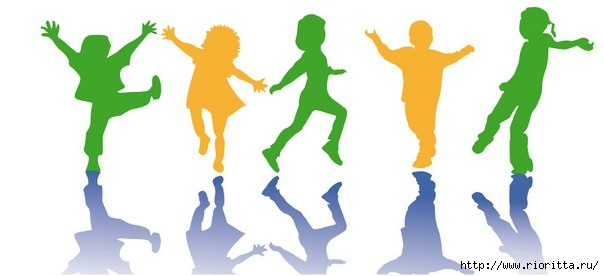 Подготовила учитель-логопед:                                              Исакова Л. Х.(Выступила на РМО учителей-логопедов)Логоритмика как эффективный метод преодоления ТНР(общего недоразвития речи)       Часто в своей работе приходится слышать от обеспокоенных родителей: “Мой ребенок не просто плохо говорит, а еще не хочет заниматься дома!”, “ У моего малыша совершенно не получаются упражнения с мелкими предметами!”, “Проблема с речью не решается вот уже больше года!” и т.п.      Действительно, в последнее время проблема развития, обучения и воспитания детей дошкольного возраста становится особенно значимой. По статистическим данным, только около 15% новорожденных появляются на свет абсолютно здоровыми. Остальные дети имеют различные микроорганические поражения или выраженную патологию. Значительно возросло количество детей с различными речевыми нарушениями. Не углубляясь в причины проблемы, следует отметить, что нарушения речи в разной степени отражаются на формировании личности детей, влияют на их физическое и умственное развитие.
Психологи и лингвисты считают, что  в раннем детстве темпы речевого развития значительно выше, чем в последующие годы жизни. Если к концу первого года жизни словарь ребенка составляет в норме 8-10 слов, то в три года – до 1 тысячи слов.      На третьем году жизни ребенка речь становится доминирующей линией развития. Быстро пополняется словарь, качественно улучшается умение строить предложения, совершенствуется звуковая сторона речи. Речь служит средством общения и саморегуляции поведения.      Успешное развитие речи в дошкольном возрасте имеет решающее значение, и от этого зависит адаптация ребенка к школе. Известно, что дети с нарушением устной речи при поступлении в школу испытывают определенные трудности в овладении письмом и чтением. Таким детям следует вовремя оказать помощь, исправить дефекты звукопроизношения к началу обучения в школе.      Работая с детьми, имеющими нарушения речевой функции, я использовала различные методы и приемы. Сегодня, помимо традиционных логопедических занятий по исправлению звукопроизношения, коррекции нарушений в лексико–грамматическом оформлении речевого высказывания и др. я использую такой эффективный метод преодоления речевых нарушений, как логопедическая ритмика.Это форма активной терапии, целью которой является преодоление речевых нарушений путем развития двигательной сферы ребенка в сочетании со словом и музыкой.       Почему – логоритмика? Все, окружающее нас живет по законам ритма. Смена времен года, день и ночь, сердечный ритм и многое другое подчинено определенному ритму. Любые ритмические движения активизируют деятельность мозга человека. Поэтому с самого раннего детства рекомендуется заниматься развитием чувства ритма в доступной для дошкольников форме – ритмических упражнениях и играх.      Система ритмического воспитания получила большое распространение в странах Европы в начале ХХ века. Логопедическая ритмика занимает особое место в системе комплексного метода коррекционной работы с дошкольниками и служит цели нормализации двигательных функций и речи, в том числе дыхания, голоса, ритма, темпа и мелодико-интонационной стороны речи.       Логоритмические занятия – это методика, опирающаяся на связь слова, музыки и движения и включают в себя пальчиковые, речевые, музыкально-двигательные и коммуникативные игры. Взаимоотношения указанных компонентов могут быть разнообразными, с преобладанием одного из них.        На занятиях соблюдаются основные педагогические принципы – последовательность, постепенное усложнение и повторяемость материала, отрабатывается ритмическая структура слова, и четкое произношение доступных по возрасту звуков, обогащается словарь детей.        В системе логоритмической работы с детьми дошкольного возраста можно выделить два направления: воздействие на неречевые и на речевые процессы.Основными задачами логоритмического воздействия являются:развитие слухового внимания и фонематического слуха;развитие музыкального, звукового, тембрового, динамического слуха, чувства ритма, певческого диапазона голоса;развитие общей и тонкой моторики, кинестетических ощущений, мимики, пантомимики, пространственных организаций движений;воспитание умения перевоплощаться, выразительности и грации движений, умения определять характер музыки, согласовывать ее с движениями;воспитание переключаемости с одного поля деятельности на другое;развитие речевой моторики для формирования артикуляционной базы звуков, физиологического и фонационного дыхания;формирование и закрепление навыка правильного употребления звуков в различных формах и видах речи, во всех ситуациях общения, воспитание связи между звуком и его музыкальным образом, буквенным обозначением;формирование, развитие и коррекция слухо-зрительно-двигательной координации;К проведению логоритмического занятия, как и к любому другому, предъявляются определенные требования.Занятия по логоритмике проводит логопед совместно с музыкальным руководителем 1 раз в неделю (желательно во 2-ой половине дня).Занятия целесообразно проводить фронтально продолжительностью от 20 до 35 минут в зависимости от возраста детей.Занятия логоритмики составляются с опорой на лексические темы.содержание двигательного и речевого материала варьируется в зависимости от уровня сформированности моторных и речевых навыков.Каждое занятие представляет собой тематическую и игровую целостность.В сюжете занятий используются рассказы и сказки русских и зарубежных писателей, русские народные сказки, которые подбираются в соответствии с возрастом детей и позволяют решать коррекционные задачи в игровой форме.Логоритмическое занятие включает в себя следующие элементы:Пальчиковая гимнастика, песни истихи, сопровождаемые движением рук.Развитие мелкой моторики, плавности ивыразительности речи, речевого слуха и речевой памяти.Музыкальные и музыкально-ритмические игры с музыкальными инструментами.Развитие речи, внимания, уменияориентироваться в пространстве. Развитие чувства ритма.Логопедическая (артикуляционная)гимнастика, вокально-артикуляционные упражнения.Укрепление мышц органов артикуляции,развитие их подвижности. Развитие певческих данных.Чистоговорки для автоматизации идифференциации звуков, фонопедические упражнения.Коррекция звукопроизношения,укрепление гортани и привитие навыков речевого дыхания.Упражнения на развитие мимических мышц. Коммуникативные игры и танцы.Развитие эмоциональной сферы,ассоциативно-образного мышления, выразительности невербальных средств общения, позитивного самоощущения.Упражнения на развитие общей моторики, соответствующие возрастным особенностям.Развитие мышечно-двигательной икоординационной сферы.Упражнение на развитие словотворчества.Расширение активного запаса детей.         В структуру занятия я не всегда включаются все перечисленные элементы. Последовательность коррекционной работы варьируются в соответствии с характером речевых нарушений, индивидуальных и возрастных особенностей детей.        Упражнения логопедической гимнастикой рекомендуется выполнять сидя: такое положение обеспечивает прямую осанку, общее расслабление мышц тела. В артикуляционную гимнастику включаются статические и динамические упражнения для языка и губ. Дозировка повторений одних и тех же упражнений определяется с учетом характера и тяжести речевого нарушения. Детям, которым не удается овладеть артикуляционными навыками, оказывается целенаправленная индивидуальная помощь.       Большое значение на логоритмических занятиях имеет музыка, поэтому в этой работе важна тесная связь с музыкальным руководителем. Дети выполняют движения под музыкальное сопровождение с четко выраженным ритмом, а со стороны логопеда осуществляется постоянный контроль за точностью их выполнения. Амплитуда и темп упражнений согласовывается с динамикой звучания музыки.       Пальчиковые игры и речедвигательные упражнения на занятиях логоритмики также проводятся совместно с музыкальным руководителем под музыкальное сопровождение. Главной задачей этих игр является ритмическое исполнение стихотворного текста, согласованное с движениями.       Упражнения разучиваются поэтапно: сначала движения, затем текст, потом все вместе. Овладение двигательными навыками, разучивание стихотворений и песен с движениями, пальчиковых игр должно проходить ненавязчиво, в игровой форме.       При работе над дыханием обращается особое внимание на развитие продолжительного, равномерного выдоха у детей. Хорошо развивает продолжительность выдоха и мелодико-интонационную сторону речи пение. И здесь тоже необходима помощь музыкального руководителя. Детям подбираются эмоционально-выразительные, образные песни с доступным текстом, фразы в которых должны быть короткими.       В занятия логоритмики обязательно включаются коммуникативные игры и танцы. Разучивание танцевальных движений также проходит поэтапно. Большая их часть построена на жестах и движениях, выражающих дружелюбие, открытое отношение людей друг к другу, что дает детям положительные и радостные эмоции. Тактильный контакт, осуществляемый в танце, еще более способствует развитию доброжелательных отношений между детьми и тем самым нормализует социальный климат в детской группе. Игры с выбором участника или приглашением позволяют задействовать малоактивных детей. При отборе игр обязательно учитывается то, чтобы их правила были доступны и понятны детям. В коммуникативных танцах и играх не оценивается качество выполнения движений, что позволяет ребенку раскрепоститься и наделяет смыслом сам процесс его участия в танце-игре.         Я считаю, самое важное – это координированная работа всех этих составляющих. Только тогда речь будет красивой, звучной и выразительной. Поэтому на занятиях по логоритмике отрабатывается не только техника дыхания, голоса, темпа, но и их взаимосвязь, их слаженность. На занятиях связь речи с музыкой и движением кроме развития мышечного аппарата и голосовых данных ребенка позволяет развивать детские эмоции и повышает интерес ребенка к занятиям, пробуждает его мысль и фантазию. Еще один плюс занятий по логоритмике, это то, что они групповые. Это помогает ребенку научиться работать в детском коллективе, находить с ним общий язык и учиться с ним активно взаимодействовать.        Одно из необходимых условий для получения хороших результатов - взаимодействие всех педагогов и родителей. Песенный и танцевальный репертуар разучивается на музыкальных занятиях. Чистоговорки, пальчиковые игры, динамические паузы воспитатель, учитель-логопед и психолог могут использовать на своих занятиях. Эти же упражнения и игры предлагаются родителям в качестве рекомендаций для закрепления дома.         Учитывая принципы систематичности и последовательности, разрабатывается перспективное и тематическое планирование с учетом возраста и речевых нарушений детей. Составленный перспективный план, предполагает последовательное усложнение тем и задач занятий, конечным результатом которого является выполнение детьми упражнений в полном объеме, в заданном темпе и в соответствии с музыкой, т.е. сформированность необходимого уровня слухо-зрительно-двигательной координации.При составлении тематического плана выделяются следующие направления работы:развитие чувства ритма – упражнения, музыкально-дидактические, ритмические игры, речевые игры с движениями, направленные на развитие чувства ритма и фонематического восприятия;формирование правильного дыхания - упражнения, направленные на формирование, развитие и отработку правильного физиологического и речевого дыханияразвитие артикуляционной и лицевой моторики – упражнения, направленные на развитие артикуляционного праксиса, мимических мышцразвитие общей моторики – динамические игры и упражнения, направленные на развитие и коррекцию общих двигательных и координаторных функцийразвитие мелкой моторики - пальчиковые игры и упражнения с речевым сопровождением или использованием различных предметов, направленные на развитие и коррекцию мелкой пальцевой моторики.        При разработке любого логоритмического занятия учитывается главный принцип достижения эффективности в работе – индивидуальный подход к каждому ребенку, учитывающий его возрастные, псохофизиологические и речевые возможности. А также для более успешного проведения занятий выполняются психолого-педагогические условия: создание благоприятной психологической атмосферы, постоянное привлечение внимания детей и пробуждение у них интереса к выполнению упражнений. Важно правильно организовать общение с детьми. Доброжелательное, внимательное отношение к каждому ребенку – это залог успешной работы.       Логопедическая ритмика полезна всем детям, имеющим проблемы становления речевой функции, в том числе, задержки речевого развития, нарушения звукопроизношения, заикания и др. Очень важна логопедическая ритмика для детей с так называемым речевым негативизмом, так как занятия создают положительный эмоциональный настрой к речи, мотивацию к выполнению логопедических упражнений и т.д. В результате использования логоритмики к концу учебного года у детей прослеживается положительная динамика речевого развития. Регулярные занятия логоритмикой способствуют нормализации речи ребенка вне зависимости от вида речевого нарушения, формируют положительный эмоциональный настрой, учат общению со сверстниками и многое другое. Поэтому логоритмика становится праздником красивой речи для детей!